ФОРМИРОВАНИЕ ЗДОРОВОГО ОБРАЗА ЖИЗНИУ ДЕТЕЙ ДОШКОЛЬНОГО ВОЗРАСТАСамое действенное лекарство для физического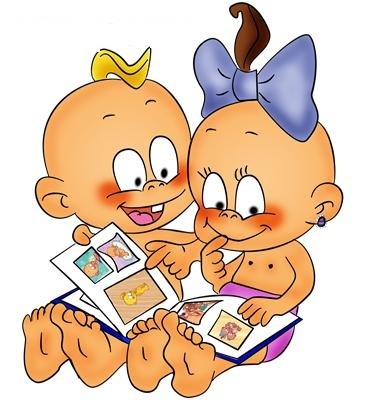  здоровья есть бодрое и веселое настроение духа.(Кристофер Бострем)                                Отношение детей к своему здоровью –                            фундамент, на котором может быть выстроено                          потребность в здоровом образе жизни.                                   Именно поэтому дома следует воспитывать                          у ребенка:                          -привычку к чистоте, аккуратности, опрятности,                         порядку;                       - основы культурно-гигиенических навыков;-элементы самоконтроля во время разнообразной двигательной деятельности;-понимание того, как влияют физические упражнения на организм человека, его самочувствие-умение правильно вести себя в ситуациях, угрожающих жизни и здоровью, а иногда и предотвращать ихВажно отметить, что полноценная готовность ребенка к школьному обучению невозможна без приобретения им навыков здорового образа жизни. Помимо общепринятых рекомендаций по выполнению режима дня, достаточной двигательной активности, здоровый образ жизни предполагает воспитание у детей активной позиции в отношении собственного здоровья, которая обуславливает сам стиль жизни, адекватное поведение в различных ситуациях, понимание того, как эту жизнь и здоровье сохранить в окружающей среде, полной незаметных опасностей.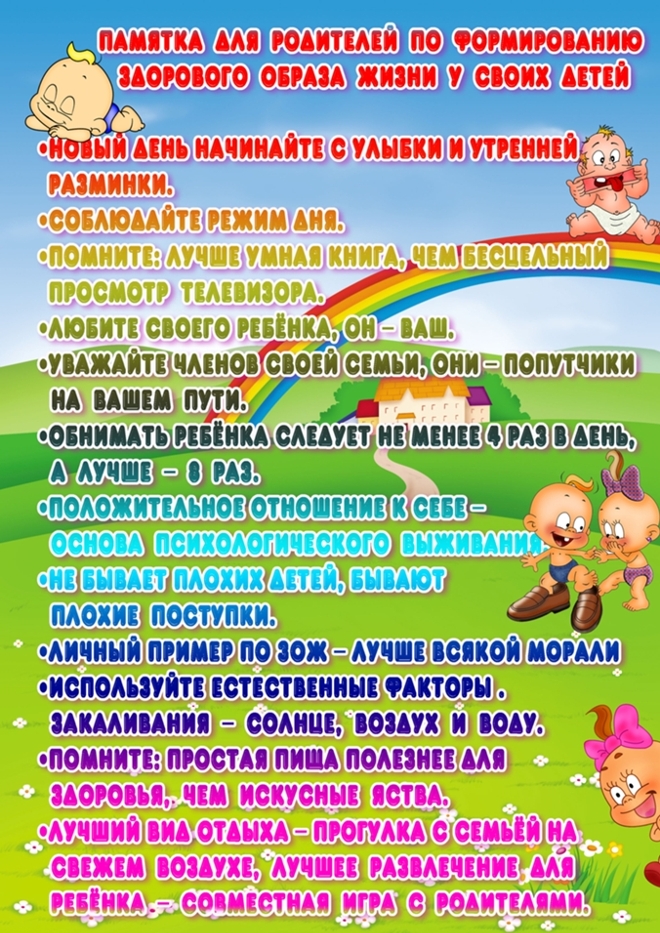 